Unto us a boy is born!     Hymnal 1982 no. 98      Melody: Puer nobis nascitur        7 7. 7 7.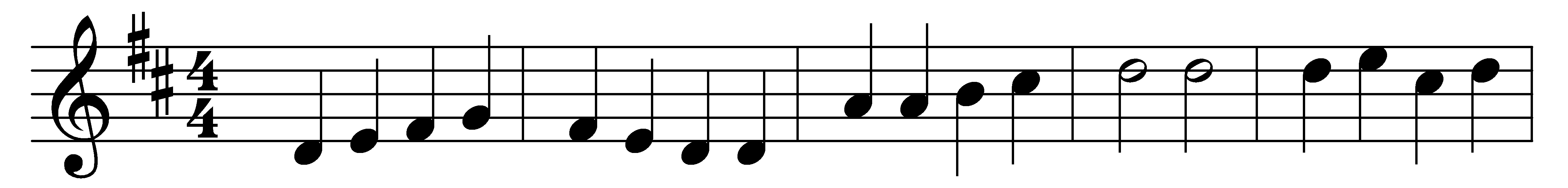 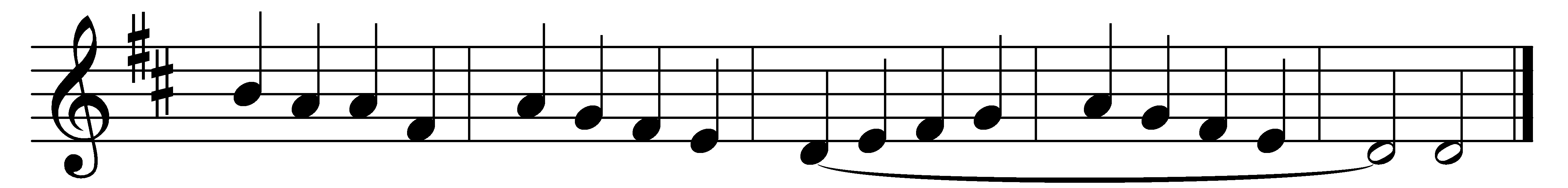 Unto us a boy is born!The King of all creation,came he to a world forlorn,the Lord of every nation.Cradled in a stall was hewith sleepy cows and asses;but the very beasts could seethat he all men surpasses.Herod then with fear was filled;‘A prince,’ he said, ‘in Jewry!’All the little boys he killedat Bethl’hem in his fury.Now may Mary’s son, who cameso long ago to love us,lead us all with hearts aflameunto the joys above us.Unto us a boy is born!The King of all creation,came he to a world forlorn,the Lord of every nation.Words: Latin, 15th century, translated by Percy Dearmer (1867-1936)Music: Melody from Piae Cantiones, 1582, harmonised by Geoffrey Turton Shaw (1879-1943)